Проставление апостиля на документах о государственной регистрации актов гражданского состояния, подлежащих вывозу за пределы территории Российской Федерации, выданных органами записи актов гражданского состояния Волгоградской области.Легализация документов, выданных отделами ЗАГС Волгограда и Волгоградской области, путем проставления штампа «апостиль» осуществляется в отделе ЗАГС комитета юстиции Волгоградской области во вторник и четверг с 9.00 до 17.00 (перерыв с 13.00 до 14.00) по адресу: Волгоград, пр. Ленина, д. 56а, (остановка ТРК "Европа Сити Мол", офисное здание Premier Building) 4 этаж, кабинет 29. Телефоны для справок: 8-8442-24-85-03, 8-8442-24-85-04.Ответственное лицо за предоставление государственной услуги по проставлению апостиля – консультант отдела ЗАГС комитета юстиции Волгоградской области – Ясько Яна Витальевна.Для проставления штампа «апостиль» заявителем, обратившимся в отдел ЗАГС комитета юстиции Волгоградской области, должны быть представлены следующие документы:- заявление о проставлении апостиля на официальном документе в письменной форме;- документ, удостоверяющий личность;- официальный документ о государственной регистрации актов гражданского состояния, подлежащий вывозу за пределы территории Российской Федерации, выданный органами записи актов гражданского состояния Волгоградской области;- квитанция об уплате государственной пошлины (госпошлина за проставление апостиля должна быть уплачена на заявителя).Государственная пошлина за проставление апостиля составляет 2500 рублей за каждый документ и, в соответствии с подпунктом 5 пункта 1 статьи 333.18 части 2 Налогового кодекса Российской Федерации,  уплачивается до проставления апостиля.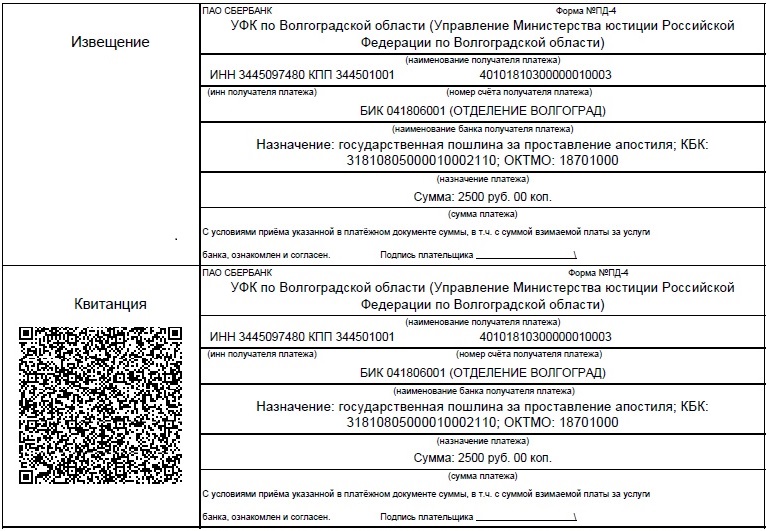 Ближайшее банковское учреждение подразделение Банка России находится по адресу: г. Волгоград, пр. Ленина, д.47 (остановка Бакинская).